Nepal & Tibete - 2020Kathmandu - Lhasa8 dias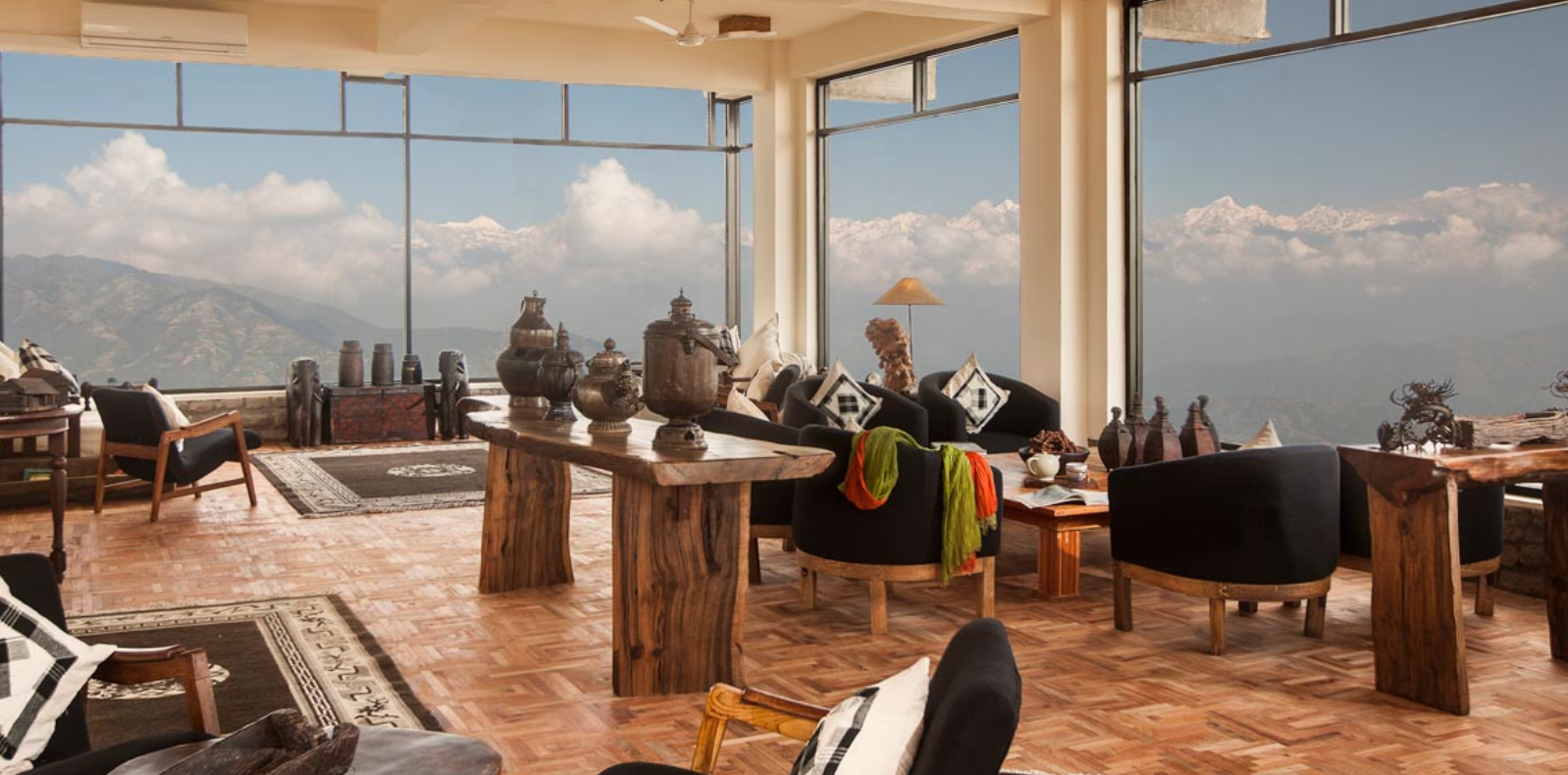 1º dia - Kathmandu (Nepal)Chegada a Kathmandu. Recepção e traslado privativo ao hotel. Restante do dia livre para atividades independentes. Hospedagem por 4 noites, com café da manhã.2º dia - KathmanduCafé da manhã no hotel e visita a Praça Kathmandu Dubar e a cidade de Swayambhunath (4Km de Kathmandu) para visita ao templo budista de 2000 anos. Logo após,passeio pela cidade de Patan, uma das 3 cidades reais do Nepal com diversas obras de arte. 3º dia - KathmanduApós café da manhã, visita ao templo Pashupatinath, um dos mais sagrados templos hindu dedicado à soberana Shiva. A entrada ao templo é extremamente proibida aos não hindus. Continuação a Boudhanath Stupa, uma das maiores do mundo.Estupa é um tipo de monumento ou parte de um templo construído em forma de torre. 4º dia - Kathmandu Dia livre para atividades independentes.5º dia - Kathmandu - Lhasa (Tibete)Após café da manhã, traslado ao aeroporto para embarque com destino a Lhasa. Recepção e traslado ao hotel. Tarde livre para atividades independentes sugerimos uma visita aomercado Barkho, que atravessa o coração da cidade antiga, onde a vida pouco mudou ao longo dos séculos.Hospedagem por 3 noites, com café da manhã.6º dia - LhasaPela manhã, visita ao monastério de Drepung,  considerado o maior do mundo construído em 1641, que hoje abriga mais de 10.000 monges e é uma importante universidade. Logo após, visita ao monastério Sera, um dos mais belos da cidade. Em seu auge acolheu cinco faculdades, todas especializadas na religião budista.7º dia - LhasaApós café da manhã, ida ao Palácio Potola, o marco cardeal do país.  Construído no século 17 em estilo monástico, pelo quinto Dalai Lama, é uma verdadeira joia arquitetônica. Muitos de seus tesouros e capelas estão inalterados desde sua construção. Logo após, visita ao templo Jokhand a mais antiga e venerada estrutura do Tibete.8º dia - LhasaApós café da manhã, traslado privativo ao aeroporto.Preço do roteiro terrestre, por pessoa em US$Valores informativos sujeitos a disponibilidade e alteração de valores até a confirmação. Preços finais somente serão confirmados na efetivação da reserva. Não são válidos para períodos de feiras, feriados, Natal e Reveillon, estando  sujeitos a políticas e condições diferenciadas.Observação:Os hotéis mencionados acima incluem taxas locaisO critério internacional de horários de entrada e saída dos hotéis, normalmente é: Check-in: 15h00				Check-out: 12h00.O roteiro inclui:4 noites em Kathmandu3noites em LhasaCafé da manhã diárioRecepção VIP nos aeroportosTodos os traslados privativos.Tours privativos com guia em idioma em espanhol em Kathmandu e inglês no TibetTodas as entradas em monumentos Visto para o TibeteO roteiro não inclui:Passagem aérea internacional e nacionalDespesas com documentos e vistosDespesas de caráter pessoal, gorjetas, telefonemas, etcQualquer item que não esteja no programaDocumentação necessária para portadores de passaporte brasileiro:Passaporte: com validade mínima de 6 meses da data de embarque e com mais duas folhas em branco Visto: é necessário vistopara o Tibet Visto: é necessário visto para o Nepal emitido localmente mediante a 2 fotos 5x7 Vacina: é necessário Certificado Internacional de Vacina contra febre amarela (11 dias antes do embarque)Valores em dólares americanos por pessoa, sujeitos à disponibilidade e alteração sem aviso prévio.07/01/2020CIDADEHOTELCATEGORIATIPO DE ACOMODAÇÃONOITESKathmanduDwarikaLuxo Heritage room4LhasaSt RegisLuxo Standard3ValidadeAté dez 2020Apto Duploa partir de US$ 3.465